Дорогие ребята! На этой последней неделе в этом учебном году вам предстоит проверить себя и оценить свои достижения по математике.Вам нужно будет воспользоваться материалами учебника стр. 110 или 111. Рассмотрите внимательно обе страницы, но выберите для себя одну: стр. 110 – базовый уровень – это задания, с которыми должны  справиться все ребята. Стр. 111 – повышенный уровень – для ребят, которые не боятся трудностей, умеют думать, рассуждать, смекать и догадываться. Всю контрольную работу вам нужно разделить на 4 дня:Понедельник: № 1 и 2.Вторник: № 3 и 4.Среда: № 5 и 6Пятница: № 7 + приложение. Если у вас есть желание сделать всё за один день, а потом отдыхать, это разрешается!  А самое главное, ты можешь оценить себя сам и отправить работу учителю со своей отметкой. Желаю удачи!                                                                                   Приложение. 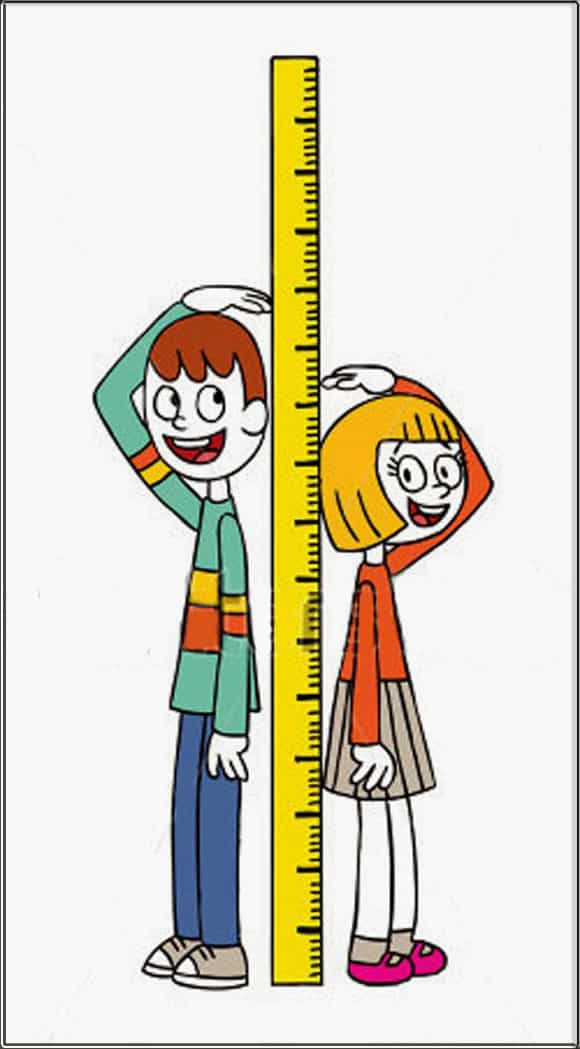 Рассмотри рисунок. Определи рост девочки и мальчика. Запиши в любых единицах измерения: см, дм, м. Мальчик  ……………………….Девочка ……………………..Измерь свой рост ……………………….Пусть тебе в этом помогут взрослые.После летних каникул измерь свой рост ещё раз.Будет интересно, на сколько сантиметров ты подрос за лето.